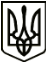 УкраїнаМЕНСЬКА МІСЬКА РАДАЧернігівська областьРОЗПОРЯДЖЕННЯ Від  10 серпня  2021 року		 № 278Про виплату матеріальної допомоги на поховання Керуючись статтею 42 Закону України «Про місцеве самоврядування в Україні», Законом України «Про поховання та похоронну справу»,  постановою  КМУ  від 31.01.2007  № 99  «Про затвердження  Порядку надання допомоги на поховання  деяких категорій  осіб виконавцю волевиявлення померлого або особі, яка зобов’язалася поховати померлого»,  відповідно до рішення 36 сесії Менської міської ради 7 скликання від 26 грудня 2019 року № 694  «Про затвердження  Програми  про надання матеріальної допомоги на поховання осіб, які не досягли пенсійного віку та на момент смерті не працювали, не перебували на службі, не зареєстровані у центрі зайнятості як безробітні на 2020-2022 роки» зі змінами, внесеними рішенням 2 сесії Менської міської ради 8 скликання від 23 грудня 2020 року № 45, розглянувши заяви Кугук Анастасії Олексіївни (м. Мена), Корнішева Костянтина Володимировича (смт Макошине),  Моняко Ганни Володимирівни ( м. Мена):Надати матеріальну допомогу:Кугук  Анастасії Олексіївні у розмірі 1000,00 грн. на поховання батька  Кугука Олексія Володимировича;Корнішеву Костянтину Володимировичу  у розмірі 1000,00 грн на поховання сина  Корнішева Костянтина Костянтиновича;Моняко Ганні Володимирівні у розмірі 1000,00  грн на поховання батька Іллюші Володимира Михайловича.Начальнику відділу бухгалтерського обліку та звітності, головному бухгалтеру міської ради Солохненко С.А. забезпечити виплату коштів заявникам.Міський голова								Г.А. Примаков